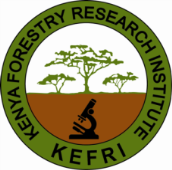 SEED CUTTING TEST FORMSpecies: ………………………………………… Batch No: ………………………………….Test No: ………………………………………..Provenance: …………………………………Date of test: ………………………………… No of Seeds: …………………………………………………………………………………………….No. of sound seeds: …………………………………………………………………………………No. of empty seeds: ………………………………………………………………………………No of rotten seeds: …………………………………………………………………………………..Remarks:……………………………………………………………………………………………………………………………………………………………………………………………………………………………………………………………………………………………………………………………………………………………………………………………………………………………………………………………………………………………………………………………………………………………………………………………………………………………………………………………………………………………………………………………………………Comprised by: ……………………………………..Signature:.………………………..Cutting test results=No. of sound seedsX 100= …………. %Cutting test results=No of seeds under testX 100= …………. %